Understanding the Mastery of Mathematics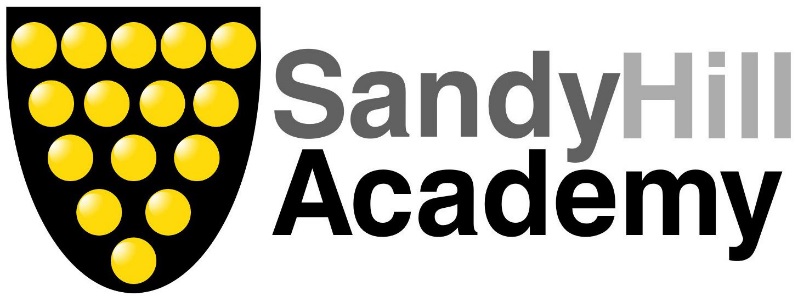 Fluency (F) or Red MathsWhat does it mean?Fluency is the making sense of maths. A fluent mathematician can recall mathematical knowledge quickly and accurately. A fluent mathematician can use a number of mental/written methods to solve problemWhat does it look like in Year 4? – We practise fluency every day!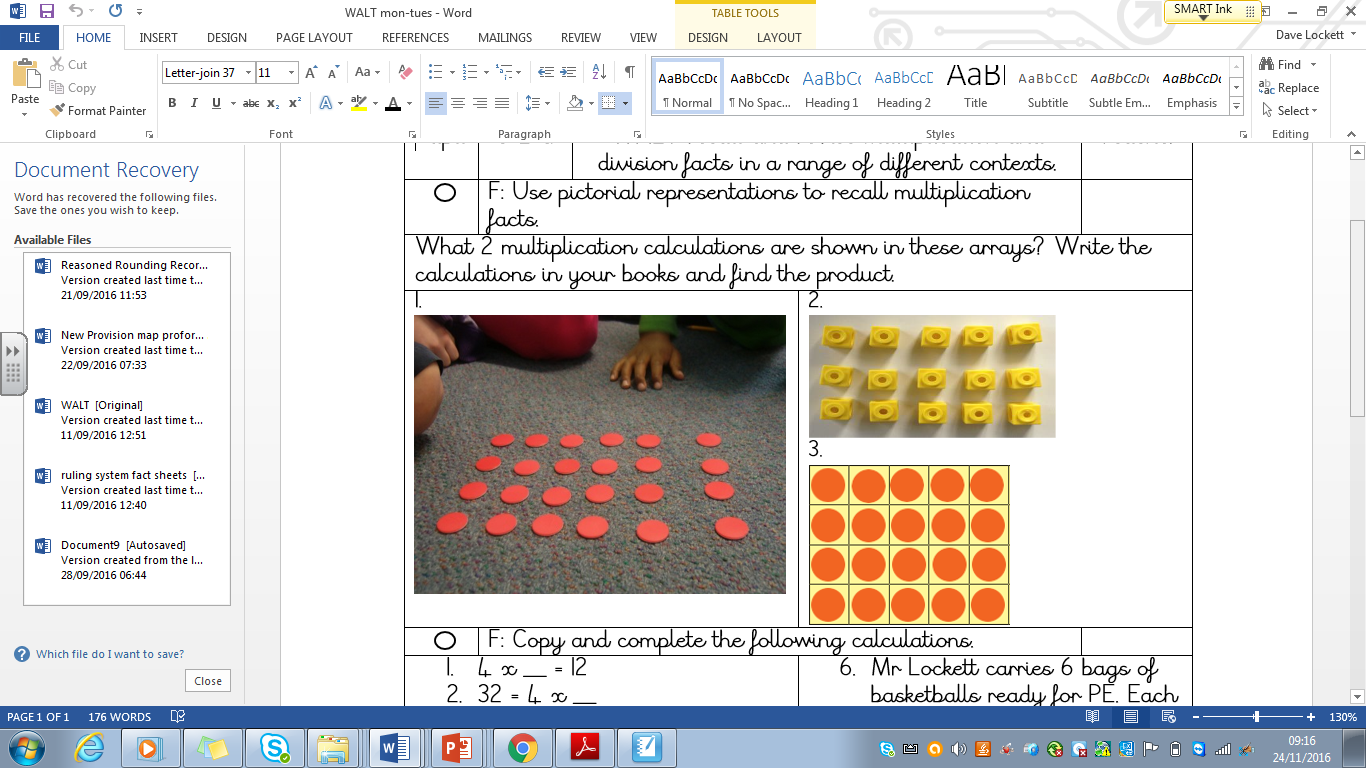 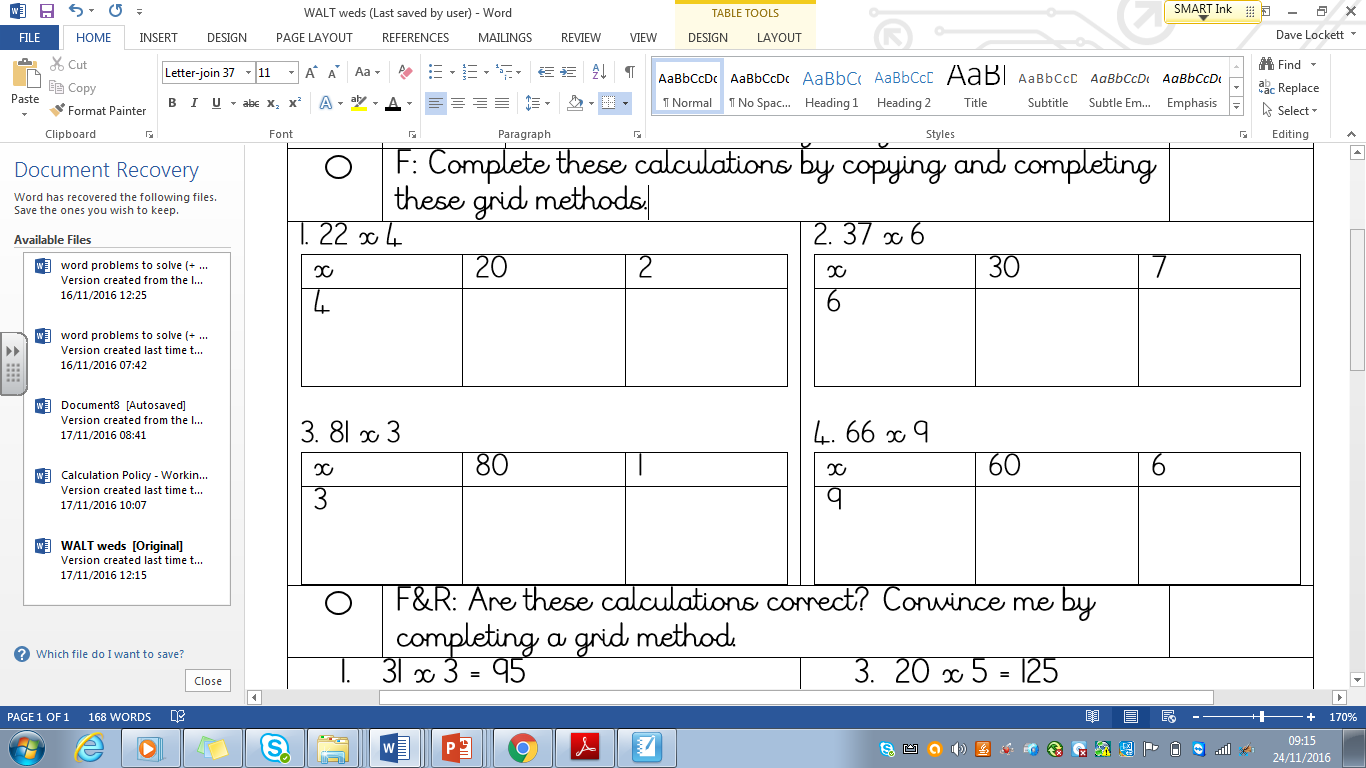 